Dragi učenci, upam, da ste vsi dobro in da si kljub aktualnim razmeram znate osmisliti dneve.Prvi teden pouka na daljavo je za nami. Mislim, da nam je šlo vsem precej dobro, čeprav smo v tem vsi dokaj novi in se še lovimo. Ta teden bo vsa snov za slovenščino naložena v spletno učilnico. Sproti po dnevih vam bom odkrivala snov in navodila za delo.V spletno učilnico se prijavite s ključem Cankar. Če ima kdo od vas kakšne težave, naj mi to sporoči na e-naslov: ana.lorger@guest.arnes.si.Čeprav v trenutni situaciji ne vem, kdo od vas redno sledi snovi, kdo morda naredi le kakšno od nalog ali pa nobene, se morate zavedati, da bo vse, kar delamo sedaj, treba znati, ko se vrnemo v šolske klopi. Zato vam svetujem, da delate kolikor le lahko sproti, saj bo tako za vas najlažje. Pa še to: glede na to, da smo se iz učilnice in šolskih hodnikov preselili vsak v svojo sobo, bom vesela kakšne vaše fotografije. Da vas vidim, kako zagrizeno rešujete naloge. Se »vidimo« torej v spletni učilnici!Učiteljica Ana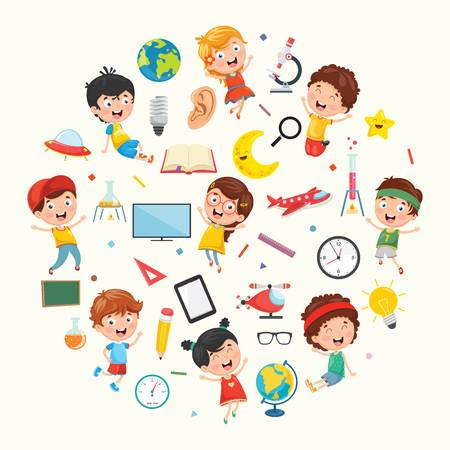 